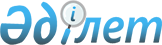 О некоторых вопросах республиканской собственностиПостановление Правительства Республики Казахстан от 7 декабря 2018 года № 813
      В соответствии с пунктом 1 статьи 114 Закона Республики Казахстан от 1 марта 2011 года "О государственном имуществе" Правительство Республики Казахстан ПОСТАНОВЛЯЕТ:
      1. Передать в установленном законодательством порядке республиканское имущество с баланса государственного учреждения "Министерство информации и коммуникаций Республики Казахстан":
      1) в оплату акций акционерного общества "Агентство "Хабар" согласно приложению 1 к настоящему постановлению;
      2) в оплату акций акционерного общества "Республиканская телерадиокорпорация "Казахстан" согласно приложению 2 к настоящему постановлению;
      3) в оплату акций акционерного общества "Национальный инфокоммуникационный холдинг "Зерде" согласно приложению 3 к настоящему постановлению.
      2. Комитету государственного имущества и приватизации Министерства финансов Республики Казахстан совместно с Министерством информации и коммуникаций Республики Казахстан в установленном законодательством порядке принять меры, вытекающие из настоящего постановления.
      3. Настоящее постановление вводится в действие со дня его подписания. Наименование имущества, передаваемого из республиканской собственности в оплату акций акционерного общества "Агентство "Хабар" Наименование имущества, передаваемого из республиканской собственности в оплату акций акционерного общества "Республиканская телерадиокорпорация "Казахстан" Наименование имущества, передаваемого из республиканской собственности в оплату акций акционерного общества "Национальный инфокоммуникационный холдинг "Зерде"
					© 2012. РГП на ПХВ «Институт законодательства и правовой информации Республики Казахстан» Министерства юстиции Республики Казахстан
				
      Премьер-Министр
Республики Казахстан 

Б. Сагинтаев
Приложение 1
к постановлению Правительства
Республики Казахстан
от 7 декабря 2018 года № 813
№ п/п

Наименование имущества

Адрес

Площадь

(кв.м.)

Кадастровый

номер

1
Квартира
город Атырау, мкр. Нұрсая, дом 70, кв. 29
56,4
04:066:002:1973:1:29Приложение 2
к постановлению Правительства
Республики Казахстан
от 7 декабря 2018 года № 813
№ п/п

Наименование имущества

Адрес

Площадь

(кв.м.)

Кадастровый

номер

1
Квартира
город Атырау, мкр. Нұрсая, дом 65, кв. 49
63,8
04:066:002:1983:1:49Приложение 3
к постановлению Правительства
Республики Казахстан
от 7 декабря 2018 года № 813
№ п/п

Наименование

Инвентарный номер

1
2
3
3
1.
Многофункциональное устройство 
236006802345
236006802345
2.
Системный блок "Delta" 68794LC 
236006802346
236006802346
3.
Шлюз АО Логиком
236006802347
236006802347
4.
Монитор Samsung LS22C300BS/KZ
236006802348
236006802348
5.
Стул 
237003010939
237003010939
6.
Сейфы несгораемые металлические Прометсейф
237003010940
237003010940
7.
стол однотумбовый
237003010941
237003010941
8.
Стул 
237003010942
237003010942
9.
Стул 
237003010943
237003010943
10.
Телефонный аппарат 
237003010944
237003010944
11.
Тумба
237003010945
237003010945
12.
Шкаф металлический архивный на три полки с замком 
237003010946
237003010946
13.
Монитор Samsung LS22C300BS/KZ
236006802380
236006802380
14.
Системный блок "Delta" 68794LC 
236006802381
236006802381
15.
Шлюз АО Логиком
236006802382
236006802382
16.
Многофункциональное устройство
236008800912
236008800912
17.
Телефонный аппарат 
236009601307
236009601307
18.
Стул
237003011021
237003011021
19.
Сейф несгораемый металлический Прометсейф
237003011022
237003011022
20.
Стол рабочий офисный 
237003011023
237003011023
21.
Стол рабочий офисный 
237003011024
237003011024
22.
Стул 
237003011025
237003011025
23.
Стул 
237003011026
237003011026
24.
Шкаф для документов 
237003011027
237003011027
25.
Шкаф для одежды 
237003011028
237003011028
26.
Шкаф металлический архивный три полки с замком 
237003011029
237003011029
27.
Модем ADSL 
236006802390
236006802390
28.
Монитор Samsung LS22C300BS/KZ
236006802391
236006802391
29.
Системный блок "Delta" 68794LC 
236006802392
236006802392
30.
Шлюз АО Логиком
236006802393
236006802393
31.
Многофункциональное устройство
236008800916
236008800916
32.
Телефонный аппарат 
236009601312
236009601312
33.
Кресло для офиса "Сейф-Сити" 
237003011051
237003011051
34.
Сейф несгораемый металлический Прометсейф
237003011052
237003011052
35.
Стол рабочий офисный 
237003011053
237003011053
36.
Стул "Сейф-Сити" 
237003011054
237003011054
37.
Шкаф металлический архивный три полки с замком 
237003011055
237003011055
38.
Монитор Samsung LS22C300BS/KZ
236006802350
236006802350
39.
Шлюз АО Логиком
236006802351
236006802351
40.
Системный блок (HPGV901EA) (23) 
236006802352
236006802352
41.
Монитор 18.5(Логиком) 
236006802353
236006802353
42.
Системный блок "Delta" 68794LC 
236006802354
236006802354
43.
Многофункциональное устройство 
236006802355
236006802355
44.
Стол рабочий офисный 
237003010955
237003010955
45.
Стол рабочий офисный 
237003010956
237003010956
46.
Кресло офисное 
237003010957
237003010957
47.
Кресло поворотное
237003010958
237003010958
48.
Шкаф для документов 
237003010959
237003010959
49.
Кресло офисное крутящееся, гобелен 
237003010960
237003010960
50.
Депозитарный шкаф железный
237003010961
237003010961
51.
Шкаф гардеробный
237003010962
237003010962
52.
Стул 
237003010963
237003010963
53.
Стул 
237003010964
237003010964
54.
Сейф несгораемый металлический Прометсейф
237003010965
237003010965
55.
Телефонный аппарат
237003010966
237003010966
56.
Системный блок Delta 73315LC 
236006802310
236006802310
57.
Монитор 22М45D-B 21.5 TN LG Black 
236006802311
236006802311
58.
Лазерный принтер (05) 
236006802312
236006802312
59.
Монитор (А9Р21АА) LCD Advantage HP
236006802313
236006802313
60.
Монитор (А9Р21АА) LCD Advantage HP
236006802314
236006802314
61.
Системный блок "Delta" 68798LC 
236006802315
236006802315
62.
Монитор 22М45D-B 21.5" TN LG Black 
236006802316
236006802316
63.
Системный блок "Delta" 68794LC 
236006802317
236006802317
64.
Монитор (Логиком 15) 
236006802318
236006802318
65.
Системный блок "Delta" 68798LC 
236006802319
236006802319
66.
Многофункциональное устройство принтер HP LaserJet Enterprise 500MFP M525f (CF117A) 
236006802320
236006802320
67.
Монитор Samsung LS22C300BS/KZ
236006802321
236006802321
68.
Системный блок "Delta" 68794LC 
236006802322
236006802322
69.
Монитор Samsung LS22C300BS/KZ
236006802323
236006802323
70.
Системный блок "Delta" 68794LC 
236006802324
236006802324
71.
Системный блок "Delta" 73315LC 
236006802325
236006802325
72.
Монитор 22М45D-B 21.5 TN LG Black 
236006802326
236006802326
73.
Монитор (А9Р21АА) LCD Advantage HP
236006802327
236006802327
74.
Системный блок "Delta" 68798LC 
236006802328
236006802328
75.
Монитор (А9Р21АА) LCD Advantage HP
236006802329
236006802329
76.
Системный блок "Delta" 68798LC 
236006802330
236006802330
77.
Рабочая станция HP P3300 MTi32100 500G 
236006802331
236006802331
78.
Монитор Samsung LS22C300BS/KZ
236006802332
236006802332
79.
Системный блок "Delta" 68794LC 
236006802333
236006802333
80.
Монитор (А9Р21АА) LCD Advantage HP
236006802334
236006802334
81.
Системный блок "Delta" 68798LC 
236006802335
236006802335
82.
Системный блок (Логиком 15) 
236006802336
236006802336
83.
Монитор Samsung LS22C300BS/KZ
236006802337
236006802337
84.
Системный блок "Delta" 68794LC 
236006802338
236006802338
85.
Монитор 17 Samsung (15) 
236006802339
236006802339
86.
Системный блок (HPGV901EA) (13) 
236006802340
236006802340
87.
Системный блок "Delta" 68794LC 
236006802341
236006802341
88.
Монитор Samsung LS22C300BS/KZ
236006802342
236006802342
89.
Системный блок "Delta" 73315LC 
236006802343
236006802343
90.
Монитор 22М45D-B 21.5 TN LG Black 
236006802344
236006802344
91.
Программное обеспечение "BEREN"
271101800754
271101800754
92.
ПО Visual Paradigm for UML 11.0 Enterprise Edition с лицензией
271101800755
271101800755
93.
Программное обеспечение "NCALayer" 
271101800756
271101800756
94.
Программа для ЭВМ "ezSigner" 
271101800757
271101800757
95.
Системный блок "Delta" 68794LC 
236006802356
236006802356
96.
Шлюз АО Логиком
236006802357
236006802357
97.
Монитор Samsung LS22C300BS/KZ
236006802358
236006802358
98.
Многофункциональное устройство
236008800906
236008800906
99.
Стол рабочий офисный 
237003010967
237003010967
100.
Стул
237003010968
237003010968
101.
Железный шкаф 3 полки, с магнитными защелками 
237003010969
237003010969
102.
Кресло офисное крутящееся, гобелен ZETA TRADE
237003010970
237003010970
103.
Сейф несгораемый металлический Прометсейф
237003010971
237003010971
104.
Стол 
237003010972
237003010972
105.
Стул
237003010973
237003010973
106.
Телефонный аппарат
237003010974
237003010974
107.
Коммутатор
236006802359
236006802359
108.
Лазерный принтер (02) 
236006802360
236006802360
109.
Многофункциональное устройство
236006802361
236006802361
110.
Монитор Samsung LS22C300BS/KZ
236006802362
236006802362
111.
Системный блок "Delta" 68794LC
236006802363
236006802363
112.
Шлюз АО Логиком
236006802364
236006802364
113.
Тумба 
237003010975
237003010975
114.
Кресло для офиса
237003010976
237003010976
115.
Сейф несгораемый металлический Прометсейф
237003010977
237003010977
116.
Стол 
237003010978
237003010978
117.
Стул 
237003010979
237003010979
118.
Стул 
237003010980
237003010980
119.
Стул 
237003010981
237003010981
120.
Телефонный аппарат 
237003010982
237003010982
121.
Шкаф 
237003010983
237003010983
122.
Шкаф металлический АМ 1891 Safe kz 
237003010984
237003010984
123.
Беспроводная точка доступа D-Link DSL-2640U/B 
236004004188
236004004188
124.
Монитор Samsung LS22C300BS/KZ
236006802368
236006802368
125.
Системный блок "Delta" 68794LC
236006802369
236006802369
126.
Шлюз АО Логиком
236006802370
236006802370
127.
Многофункциональное устройство
236008800908
236008800908
128.
Телефонный аппарат 
236009601302
236009601302
129.
Кресло поворотное
237003010990
237003010990
130.
Тумба
237003010991
237003010991
131.
Кресло для офиса
237003010992
237003010992
132.
Сейф несгораемый металлический Прометсейф
237003010993
237003010993
133.
Стол рабочий офисный 
237003010994
237003010994
134.
Стул
237003010995
237003010995
135.
Шкаф для документов
237003010996
237003010996
136.
Шкаф для одежды
237003010997
237003010997
137.
Беспроводная точка доступа D-Link DSL-2640U/B 
236004004189
236004004189
138.
Монитор Samsung LS22C300BS/KZ
236006802371
236006802371
139.
Системный блок "Delta" 68794LC 
236006802372
236006802372
140.
Шлюз АО Логиком
236006802373
236006802373
141.
Многофункциональное устройство
236008800909
236008800909
142.
Телефонный аппарат 
236009601303
236009601303
143.
Телефонный аппарат 
236009601304
236009601304
144.
Депозитарный шкаф железный
237003010998
237003010998
145.
Кресло для офиса
237003010999
237003010999
146.
Сейф несгораемый металлический Прометсейф
237003011000
237003011000
147.
Стол рабочий офисный 
237003011001
237003011001
148.
Стул 
237003011002
237003011002
149.
Шкаф для документов KALLISTO 
237003011003
237003011003
150.
Шкаф для одежды
237003011004
237003011004
151.
Монитор Samsung LS22C300BS/KZ
236006802374
236006802374
152.
Системный блок "Delta" 68794LC
236006802375
236006802375
153.
Шлюз АО Логиком
236006802376
236006802376
154.
Многофункциональное устройство
236008800910
236008800910
155.
Телефонный аппарат 
236009601305
236009601305
156.
Кресло поворотное 
237003011005
237003011005
157.
Железный шкаф 3 полки, с магнитными защелками 
237003011006
237003011006
158.
Сейф несгораемый металлический Прометсейф
237003011007
237003011007
159.
Стол однотумбовый 
237003011008
237003011008
160.
Стол рабочий однотумбовый 
237003011009
237003011009
161.
Стол рабочий однотумбовый 
237003011010
237003011010
162.
Стул 
237003011011
237003011011
163.
Телефонный аппарат
237003011012
237003011012
164.
Шкаф для документов 2000*800*500 
237003011013
237003011013
165.
Шкаф для одежды
237003011014
237003011014
166.
Монитор Samsung LS22C300BS/KZ
236006802377
236006802377
167.
Системный блок "Delta" 68794LC 
236006802378
236006802378
168.
Шлюз АО Логиком
236006802379
236006802379
169.
Многофункциональное устройство
236008800911
236008800911
170.
Телефонный аппарат
236009601306
236009601306
171.
Кресло поворотное 
237003011015
237003011015
172.
Кресло офисное крутящееся, гобелен ZETA TRADE 
237003011016
237003011016
173.
Сейф несгораемый металлический Прометсейф
237003011017
237003011017
174.
Стол 
237003011018
237003011018
175.
Стул 
237003011019
237003011019
176.
Шкаф металлический архивный на три полки с замком 
237003011020
237003011020
177.
Монитор Samsung LS22C300BS/KZ
236006802383
236006802383
178.
Системный блок "Delta" 68794LC
236006802384
236006802384
179.
Шлюз АО Логиком
236006802385
236006802385
180.
Многофункциональное устройство
236008800913
236008800913
181.
Телефонный аппарат 
236009601308
236009601308
182.
Железный шкаф 3 полки, с магнитными защелками 
237003011030
237003011030
183.
Кресло офисное крутящееся, гобелен ZETA TRADE
237003011031
237003011031
184.
Сейф несгораемый металлический Прометсейф
237003011032
237003011032
185.
Стол рабочий офисный 
237003011033
237003011033
186.
Стул 
237003011034
237003011034
187.
Стул гобел.с метал.ножками 
237003011035
237003011035
188.
Тумба
237003011036
237003011036
189.
Шкаф для документов 
237003011037
237003011037
190.
Шкаф для одежды 
237003011038
237003011038
191.
Беспроводная точка доступа D-Link DSL-2640U/B 
236004004190
236004004190
192.
Монитор Samsung LS22C300BS/KZ
236006802386
236006802386
193.
Системный блок "Delta" 68794LC
236006802387
236006802387
194.
Шлюз АО Логиком
236006802394
236006802394
195.
Многофункциональное устройство
236008800914
236008800914
196.
Телефонный аппарат 
236009601309
236009601309
197.
Телефонный аппарат 
236009601310
236009601310
198.
Сейф несгораемый металлический Прометсейф
237003011039
237003011039
199.
Стол рабочий офисный
237003011040
237003011040
200.
Стул 
237003011041
237003011041
201.
Шкаф для документов 
237003011042
237003011042
202.
Шкаф для одежды 
237003011043
237003011043
203.
Шкаф железный на 4 отделения (01) 
237003011044
237003011044
204.
Кресло для офиса 
237003011057
237003011057
205.
Шлюз АО Логиком
236006802349
236006802349
206.
Многофункциональное устройство
236008800905
236008800905
207.
Кресло для руководителя
237003010947
237003010947
208.
Сейфы несгораемые металлические Прометсейф
237003010948
237003010948
209.
Стол 
237003010949
237003010949
210.
Стул 
237003010950
237003010950
211.
Стул 
237003010951
237003010951
212.
Телефонный аппарат
237003010952
237003010952
213.
Шкаф металлический архивный на три полки с замком 
237003010953
237003010953
214.
Шкаф 
237003010954
237003010954
215.
Монитор Samsung LS22C300BS/KZ
236006802365
236006802365
216.
Системный блок "Delta" 68794LC
236006802366
236006802366
217.
Шлюз АО Логиком
236006802367
236006802367
218.
Многофункциональное устройство
236008800907
236008800907
219.
Телефонный аппарат 
236009601301
236009601301
220.
Депозитарный шкаф железный
237003010985
237003010985
221.
Стол 
237003010986
237003010986
222.
Стол 
237003010987
237003010987
223.
Стул 
237003010988
237003010988
224.
шкаф для документов 2000*800*500 
237003010989
237003010989
225.
Сейф несгораемый металлический Прометсейф
237003011056
237003011056
226.
Системный блок "Delta" 68794LC 
236006802388
236006802388
227.
Шлюз АО Логиком
236006802389
236006802389
228.
Монитор Samsung LS22C300BS/KZ
236006802395
236006802395
229.
Многофункциональное устройство
236008800915
236008800915
230.
Телефонный аппарат 
236009601311
236009601311
231.
Кресло для офиса 
237003011045
237003011045
232.
Сейф несгораемый металлический Прометсейф
237003011046
237003011046
233.
Стол рабочий офисный
237003011047
237003011047
234.
Шкаф для документов 
237003011048
237003011048
235.
Шкаф для одежды 
237003011049
237003011049
236.
Шкаф металлический архивный три полки с замком 
237003011050
237003011050